Sagan om flickan från KroatienDet var en gång en flicka som hette Nima och hon och hennes familj var från Kroatien. Dom skulle flytta in som våra nya grannar. Jag hälsade på dom en dag och tog med mig lite välkomst fika till dom och flickan satt i soffan och kollade på tv. Hej, sa jag med en försiktig röst och hon vände sig om mot mig och jag sa att jag hette Ludwig. Vad heter du? Forsatte jag. Jag heter Nima, svarade flickan.Hon såg ganska ledsen ut så jag frågade om hon mådde bra. Hon sa bara att hon hade varit mobbad i sin förra skola i Kroatien för att hon var tjej och lite annorlunda än dom andra. Men sen sa jag att alla är lika värda hur dom än ser ut och det spelar ingen roll om man är kille eller tjej och då blev hon glad och kramade om mig hårt. Hon frågade om jag ville bli hennes bästa vän och det ville jag!The story of the girl from CroatiaThere was once a girl named Nima and she and her family were from Croatia. They would move in as our new neighbors. I visited them one day and took some welcome coffee with them and the girl sat on the couch and watched TV.- Hi, I said in a cautious voice and she turned to me and I said my name was Ludwig. What's your name? I continued.- My name is Nima, the girl replied.She looked pretty sad so I asked if she was feeling well. She only said that she had been bullied at her former school in Croatia because she was a girl and a little different from the others.But then I said that everyone is equally worthy no matter what they look like and it does not matter if you are a boy or a girl and then she was happy and hugged me hard.She asked if I wanted to be her best friend and I did!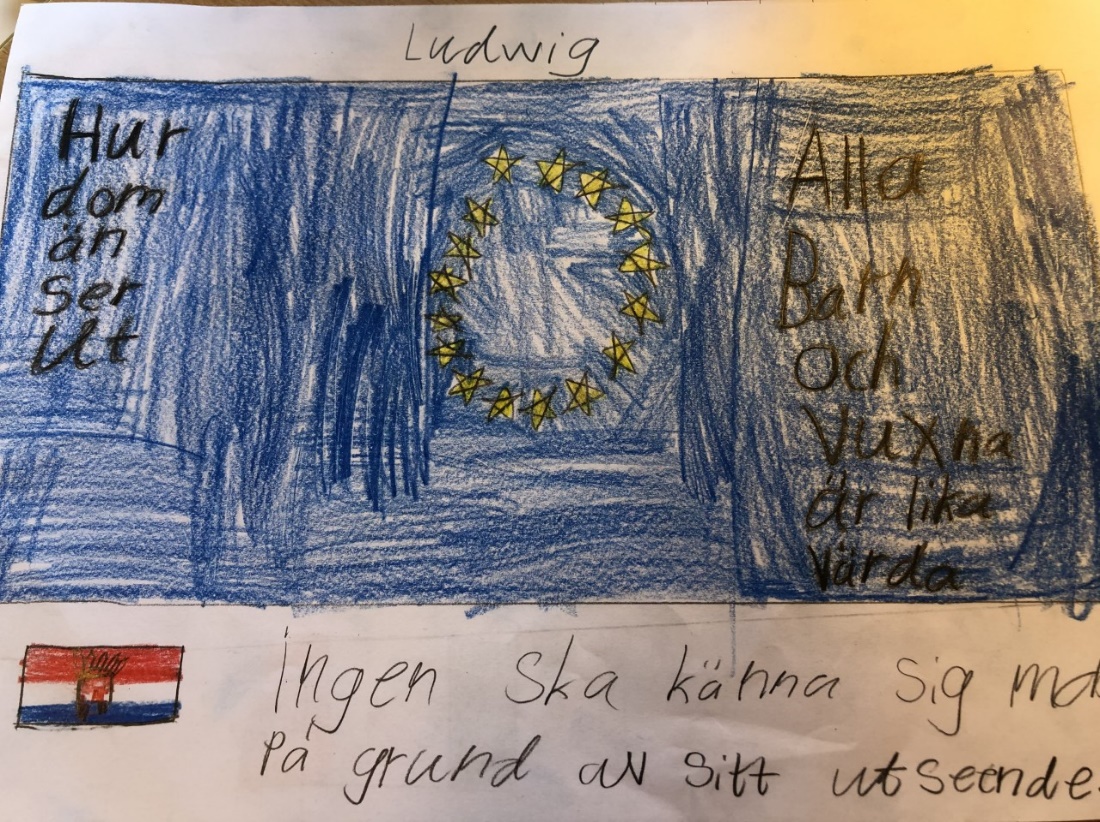 